О проведении аукциона на право заключения договора аренды земельного участка Руководствуясь  ст.39.11, ст.39.12 Земельного кодекса Российской Федерации, п.2 ст.3.3 Федерального закона от 25.10.2001  № 137-ФЗ «О введении в действие Земельного кодекса Российской Федерации», согласно распоряжению  администрации Тербунского муниципального района Липецкой   области  от 04.02.2022 № 87-р «Об установлении  порядка выбора начальной цены предмета  аукциона по продаже земельного участка или аукциона на право заключения договора аренды земельного участка, находящегося в  собственности Тербунского муниципального района Липецкой области, или  земельного участка, государственная собственность на который не разграничена, расположенного на территории Тербунского муниципального района Липецкой области»: 1. Провести аукцион на право заключения договора аренды находящегося в государственной  неразграниченной собственности земельного участка. Предмет аукциона:Лот 1: право заключения договора аренды находящегося в государственной неразграниченной собственности земельного  участка,   категория земель – земли сельскохозяйственного назначения, площадь – 411000  кв. м, местоположение: установлено относительно ориентира, расположенного за пределами участка, ориентир село, участок находится примерно в 3150 м, по направлению на северо-восток от ориентира, почтовый адрес ориентира: Липецкая область, Тербунский район, сельское поселение Озерский сельсовет, село Каменка, кадастровый №48:15:1130601:57, вид разрешенного использования – для сельскохозяйственного производства,  срок аренды – 5 лет; не предусматривается возможность строительства зданий, сооружений; земельный участок включен в перечень муниципального имущества Тербунского муниципального района Липецкой области, предназначенного для передачи во владение и (или) в пользование субъектам малого  и среднего предпринимательства и организациям, образующим инфраструктуру поддержки субъектов малого и среднего предпринимательства, утвержденный постановлением администрации Тербунского муниципального района Липецкой области от 28.10.2020  № 157 (с учетом изменений, внесенных постановлением администрации Тербунского муниципального района Липецкой области от 19.09.2022  № 151), предусмотренный ч.4 ст.18  Федерального закона   от  24.07.2007  № 209-ФЗ «О развитии малого и среднего предпринимательства  в Российской Федерации»; в соответствии с п.10 ст.39.11 Земельного кодекса Российской Федерации участниками аукциона могут являться только субъекты малого и среднего предпринимательства, за исключением субъектов малого и среднего предпринимательства, в отношении которых не может оказываться поддержка в соответствии с ч.3 ст.14 Федерального закона   от  24.07.2007  № 209-ФЗ «О развитии малого и среднего предпринимательства  в Российской Федерации»; обременения и ограничения согласно сведениям Единого государственного реестра недвижимости не установлены (выписка из Единого государственного реестра недвижимости об объекте недвижимости является приложением к извещению о проведении аукциона).2. Установить: 2.1. Начальная цена  предмета аукциона:  2.2. Шаг аукциона, задаток за участие в аукционе:3. Отделу имущественных отношений администрации Тербунского муниципального района Липецкой области (Копытина Н.В.) обеспечить:1) размещение в информационно-телекоммуникационной сети «Интернет»: на официальном сайте Российской Федерации для размещения информации о проведении торгов (https://torgi.gov.ru), на официальном сайте администрации  Тербунского муниципального района Липецкой области (https://тербунскийрайон.рф) извещения о проведении аукциона на право заключения договора аренды находящегося в государственной  неразграниченной собственности земельного участка,  формы заявки на участие в аукционе, проекта  договора аренды находящегося в государственной  неразграниченной собственности земельного участка;2) опубликование в  районной газете  «Маяк» извещения о проведении аукциона на право заключения договора аренды находящегося в государственной  неразграниченной собственности земельного участка. 4. Контроль за исполнением настоящего распоряжения оставляю за собой.Копытина Наталья Васильевна8(47474) 21261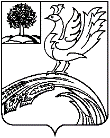 АДМИНИСТРАЦИЯ ТЕРБУНСКОГО МУНИЦИПАЛЬНОГО РАЙОНА ЛИПЕЦКОЙ ОБЛАСТИР А С П О Р Я Ж Е Н И ЕАДМИНИСТРАЦИЯ ТЕРБУНСКОГО МУНИЦИПАЛЬНОГО РАЙОНА ЛИПЕЦКОЙ ОБЛАСТИР А С П О Р Я Ж Е Н И ЕАДМИНИСТРАЦИЯ ТЕРБУНСКОГО МУНИЦИПАЛЬНОГО РАЙОНА ЛИПЕЦКОЙ ОБЛАСТИР А С П О Р Я Ж Е Н И Е13.12.2022с. Тербуны№ 913-р  №  лотаНачальная цена  предмета аукциона - размер ежегодной арендной платы за пользование земельным участком, руб.1170 893,80  -  7 % от кадастровой стоимости       (2 441 340,00 руб.) №  лота          Шаг аукциона – 3% от начальной цены  предмета аукциона, руб.Задаток за участие в аукционе – 100% от начальной цены предмета аукциона, руб.15 126,81170 893,80И.о. главы администрации района                                   Л.А.Шатохина